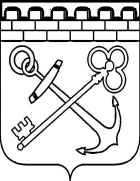 КОМИТЕТ ПО РАЗВИТИЮ МАЛОГО, СРЕДНЕГО БИЗНЕСАИ ПОТРЕБИТЕЛЬСКОГО РЫНКА ЛЕНИНГРАДСКОЙ ОБЛАСТИПРИКАЗО внесении изменения в приказ комитета по развитию малого, среднего бизнеса и потребительского рынка Ленинградской области от 17.02.2020 № 4 «Об утверждении критериев и показателей эффективностии результативности деятельности Государственного казенного учреждения Ленинградской области «Ленинградский областной центр поддержки предпринимательства» и его руководителя»В целях реализации областного закона Ленинградской области от 08.06.2011 № 32-оз «Об оплате труда работников государственных бюджетных учреждений Ленинградской области и государственных казенных учреждений Ленинградской области» и постановления Правительства Ленинградской области от 30.04.2020 № 262 «Об утверждении Положения о системах оплаты труда в государственных учреждениях Ленинградской области по видам экономической деятельности и признании утратившими силу полностью или частично отдельных постановлений Правительства Ленинградской области» приказываю:Внести изменение в приказ комитета по развитию малого, среднего бизнеса и потребительского рынка Ленинградской области от 17.02.2020 № 4 «Об утверждении критериев и показателей эффективности и результативности деятельности Государственного казенного учреждения Ленинградской области «Ленинградский областной центр поддержки предпринимательства» и его руководителя», изложив приложение в редакции согласно приложению к настоящему приказу.Председатель комитетапо развитию малого, среднего бизнеса и потребительского рынка Ленинградской области 			     			        С.И. НерушайПРИЛОЖЕНИЕк приказу комитетапо развитию малого,среднего бизнесаи потребительского рынкаЛенинградской областиот ____________года № __«ПРИЛОЖЕНИЕк приказу комитетапо развитию малого,среднего бизнесаи потребительского рынкаЛенинградской областиот 17.02.2020 № 4КРИТЕРИИ И ПОКАЗАТЕЛИЭФФЕКТИВНОСТИ И РЕЗУЛЬТАТИВНОСТИ ДЕЯТЕЛЬНОСТИГОСУДАРСТВЕННОГО КАЗЕННОГО УЧРЕЖДЕНИЯ ЛЕНИНГРАДСКОЙ ОБЛАСТИ «ЛЕНИНГРАДСКИЙ ОБЛАСТНОЙ ЦЕНТР ПОДДЕРЖКИПРЕДПРИНИМАТЕЛЬСТВА» И ЕГО РУКОВОДИТЕЛЯот __________2020 года                                         № ___N п/пНаименование показателя эффективности и результативностиКритерий эффективности и результативности (плановое значение)Вес, %Корректирующий коэффициентКорректирующий коэффициентN п/пНаименование показателя эффективности и результативностиКритерий эффективности и результативности (плановое значение)Вес, %Позитивное отклонениеНегативное отклонениеЕжемесячные показателиЕжемесячные показателиЕжемесячные показателиЕжемесячные показателиЕжемесячные показателиЕжемесячные показатели1.Выполнение кассового плана учреждения в рамках соблюдения финансовой дисциплины, %не менее 95ежемесячно25При достижении           К = 1При недостижении до 5%:К = (Ф : П -1) х 2 +1. При недостижении на 5% и выше: К =02.Отсутствие нарушений по  исполнению НПА Ленинградской области, приказов и распоряжений комитета по развитию малого, среднего бизнеса и потребительского рынка Ленинградской области, да/нетнет случаев нарушений25При достижении           К = 1При недостижении           К = 03.Доля исполненных в срок документов, поставленных на контроль председателем комитета по развитию малого, среднего бизнеса и потребительского рынка Ленинградской области (далее – комитет), от общего числа указанных документов, подлежащих исполнению работником в отчетном периоде, %10025При достиженииК = 1При недостижении95% - 99%  К=0,5˂ 94% К=04.Доля исполненных в срок поручений, данных председателем комитета в рамках производственных совещаний, от общего числа указанных поручений, подлежащих исполнению работником в отчетном периоде, %10025При достижении            К = 1При недостижении95% - 99% К=0,5˂ 94%  К=0Итого за месяцИтого за месяцИтого за месяц100Квартальные показателиКвартальные показателиКвартальные показателиКвартальные показателиКвартальные показателиКвартальные показатели1.Отсутствие нарушений своевременного предоставления в отчетном квартале сводной информации, отчетности по мероприятиям, за организацию и исполнение которых отвечает ГКУ «ЛОЦПП», да/нетнет случаев нарушений30При достижении            К = 1При недостижении         К = 02.Доля субъектов малого и среднего предпринимательства, получивших консультационную поддержку, от общего количества субъектов малого и среднего предпринимательства Ленинградской области, %не менее 0,2 по итогам 1 квартала,не менее 0,4 по итогам 2 квартала,не менее 0,7 по итогам 3 квартала (нарастающим итогом)  30При достижении            К = 1При превышении до 25%:К = (Ф : П - 1) +1.При превышении на 25% и выше:К = (Ф : П – 1,25) х 2 + 1,25, но не более 2При недостижении К = 03.Доля стоимости заключенных государственных контрактов (договоров) от общей стоимости закупок, предусмотренных планом-графиком, нарастающим итогом с начала года, %не менее 25 по итогам 1 квартала, не менее 50 по итогам 2 квартала, не менее 80 по итогам 3 квартала 40При достижении           К = 1При недостижении до 5%:К = (Ф : П -1) х 2 +1. При недостижении на 5% и выше: К =0Итого за кварталИтого за кварталИтого за квартал100Годовые показателиГодовые показателиГодовые показателиГодовые показателиГодовые показателиГодовые показатели1.Отсутствие случаев нарушений норм законодательства  о размещении заказов на поставки товаров, выполнение работ, оказание услуг для государственных нужд,  да/ нетнет случаев нарушений10При достижении           К = 1При недостижении          К = 02.Отсутствие нарушений своевременного предоставления в отчетном году ежемесячной и годовой  отчетности, информации, влияющих на показатели оценки ГРБС по финансовому менеджменту, да/ нетнет случаев нарушений10При достижении            К = 1При недостижении         К = 03.Отсутствие замечаний проверяющих органов по результатам проверки деятельности учреждения,               да/ нетнет замечаний10При достижении         К = 1При недостижении            К = 04.Обеспечение достижения целевых показателей  по итогам реализации мероприятий, предусмотренных государственной программой «Безопасность Ленинградской области»  по формированию резервов и запасов (в части касающейся комитета по развитию малого, среднего бизнеса и потребительского рынка), %10010При достижении            К = 1При недостижении           К = 05.Обеспечение достижения целевых показателей по итогам реализации мероприятий, предусмотренных профильной государственной программой (подпрограммой) Ленинградской области (в части касающейся учреждения), % 100ежегодно10К = (Ф : П -1) х 2 +1 При недостижении до 5%:К = (Ф : П -1) х 2 +1. При недостижении на 5% и выше: К =06.Исполнение бюджетной сметы учреждения на обеспечение деятельности учреждения (освоение бюджетных ассигнований), %98ежегодно10При достижении   К = 1При недостижении до 5%:К = (Ф : П -1) х 2 +1. При недостижении на 5% и выше: К =07.Выполнение мероприятий по категорированию торговых объектов в соответствии с «дорожной картой» в установленные сроки в полном объеме, %10010При достижении         К = 1При недостижении             К = 08.Доля субъектов малого и среднего предпринимательства, получивших консультационную поддержку, от общего количества субъектов малого и среднего предпринимательства Ленинградской области, %не менее 1,0 ежегодно 10При достижении            К = 1При превышении до 25%:К = (Ф : П - 1) +1.При превышении на 25% и выше:К = (Ф : П – 1,25) х 2 + 1,25, но не более 2При недостижении К = 09.Доля закупок у субъектов МСП в объеме совокупного годового объема закупок, предусмотренного планом-графиком, %не менее 4010При достижении            К = 1При превышении до 25%:К = (Ф : П - 1) +1.При превышении на 25% и выше:К = (Ф : П – 1,25) х 2 + 1,25, но не более 2При недостижении до 5%:К = (Ф : П -1) х 2 +1. При недостижении на 5% и выше: К =010.Доля стоимости заключенных государственных контрактов (договоров) от общей стоимости закупок, предусмотренных планом-графиком, нарастающим итогом с начала года, %не менее 100 по итогам года10При достижении           К = 1При недостижении до 5%:К = (Ф : П -1) х 2 +1. При недостижении на 5% и выше: К =0Итого за годИтого за годИтого за год100